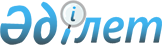 "Астана ЭКСПО-2017" ұлттық компаниясы" акционерлік қоғамы директорлар кеңесінің кейбір мәселелері туралыҚазақстан Республикасы Үкіметінің 2015 жылғы 20 маусымдағы № 465 қаулысы.
      "Қазақстан Республикасының Үкіметі туралы" 1995 жылғы
      18 желтоқсандағы Қазақстан Республикасының Конституциялық
      заңы 8-бабының 4) тармақшасына сәйкес Қазақстан Республикасының Үкіметі ҚАУЛЫ ЕТЕДІ:
      1. Қазақстан Республикасының Ұлттық экономика министрлігі Қазақстан Республикасы Қаржы министрлігінің Мемлекеттік мүлік және жекешелендіру комитетімен бірлесіп, Қазақстан Республикасының заңнамасында белгіленген тәртіппен Қазақстан Республикасы Премьер-Министрінің орынбасары Жеңіс Махмұдұлы Қасымбекті "Астана ЭКСПО-2017" ұлттық компаниясы" акционерлік қоғамының директорлар кеңесінің құрамына сайлауды қамтамасыз етсін.
      Ескерту. 1-тармақ жаңа редакцияда - ҚР Үкіметінің 06.05.2019 № 257 қаулысымен.


       2. Осы қаулы қол қойылған күнінен бастап қолданысқа енгізіледі.
					© 2012. Қазақстан Республикасы Әділет министрлігінің «Қазақстан Республикасының Заңнама және құқықтық ақпарат институты» ШЖҚ РМК
				
Қазақстан Республикасының
Премьер-Министрі
К.Мәсімов